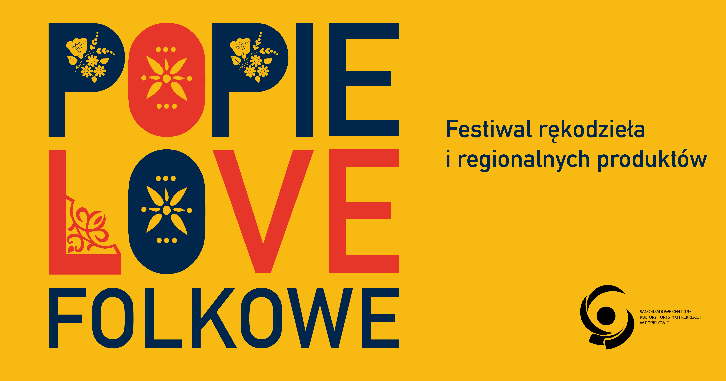 Regulamin konkursu „O złotą Warzechę”1. Organizator:Samorządowe Centrum Kultury, Turystyki i Rekreacji w Popielowie.Konkurs odbywać się będzie podczas Festiwalu Popielove Folkowe 2. Cele konkursu:	Aktywizacja społeczności lokalnej, promowanie i rozpowszechnianie regionalnych przetworów (dżemy, konfitury, kiszonki, galaretki, soki, nalewki, chleby)3. Adresaci:	Konkurs adresowany jest do osób prywatnych i Kół Gospodyń Wiejskich4. Zadanie konkursowe:	Zadanie konkursowe polega na samodzielnym wykonaniu domowym sposobem przetworów (dżemy, konfitury, galaretki, kiszonki, soki, nalewki). Konkurs przeprowadzony będzie w dwóch kategoriach  kat. I -  przetwory słodkie i słone kat. II -  nalewki kat. III- chlebyW konkursie każdy podmiot może zgłosić do dwóch  przetworów\nalewek i jeden wypiekPrzetwory konkursowe należy dostarczyć do dnia 18 sierpnia do godz. 15:00  lub w dniu konkursu do godziny 13:00 do sekretariatu SCKTiR w Popielowie5. Aby wziąć udział w konkursie, należy wypełnić  kartę zgłoszeniową, na której produkt otrzyma numer konkursowy, pod którym będzie oceniany przez uczestników Festiwalu Popielove Folkowe w dniu 20. sierpnia br. Karta zostaje wypełniona przez uczestnika konkursu w dniu dostarczenia produktu konkursowego 6.  Oceny przetworów będzie dokonywać publiczność Festiwalu, każdy uczestnik może oddać jeden głos. Karteczki z numerem typowanego przetworu będą wrzucane do szklanego pojemnika7.  Po zakończeniu czasu konkursowego, tj. o godz. 17:30,  komisja konkursowa  zliczy głosy i wyłoni zwycięskie przetwory. 8.  Rozstrzygnięcie konkursu i ogłoszenie wyników odbędzie się na plenerowej scenie festiwalowej.9 . Za zajęcie I, II i III miejsca będą przyznane nagrody rzeczowe oraz statuetki Złotej warzechy10 . Biorąc udział w konkursie uczestnik wyraża zgodę na publikację swojego wizerunku oraz zdjęcia przetworu konkursowego na stronie internetowej SCKTiR i  w mediach społecznościowych 11.  O sprawach nieujętych w regulaminie decyduje organizator wydarzenia.	